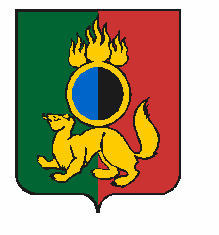 АДМИНИСТРАЦИЯ ГОРОДСКОГО ОКРУГА ПЕРВОУРАЛЬСКПОСТАНОВЛЕНИЕг. ПервоуральскОб утверждении Плана мероприятий по улучшению санитарно-эпидемиологическойобстановки и управлению рисками для здоровья населения в городском округе Первоуральск на 2023-2024 годыПОСТАНОВЛЯЕТ:29.09.2022№2469В соответствии с Федеральным законом от 21 ноября 2011 года № 323-ФЗ «Об основах охраны здоровья граждан в Российской Федерации», с Федеральным законом от                  30 марта 1999 года № 52-ФЗ «О санитарно-эпидемиологическом благополучии населения», Администрация городского округа Первоуральск1. Утвердить План мероприятий по улучшению санитарно-эпидемиологической обстановки и управлению рисками для здоровья населения в городском округе Первоуральск на 2023-2024 годы, согласно приложению к настоящему постановлению.2. Настоящее постановление опубликовать в газете «Вечерний Первоуральск» и разместить на официальном сайте городского округа Первоуральск.3. Контроль за исполнением настоящего постановления возложить на заместителя Главы Администрации по взаимодействию с органами государственной власти и общественными организациям В.А. Таммана.Глава городского округа ПервоуральскИ.В. Кабец